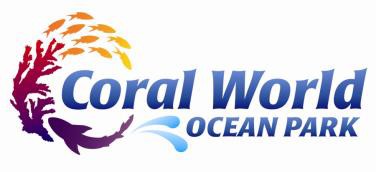 Marine Mammal Trainer – All LevelsCoral World Ocean Park (coralworldvi.com) is currently looking for outstanding animal trainers to join our expanding marine mammals and birds training team. Qualified candidates are encouraged to apply for either of the following two positions within our department: Trainer 1 (apprentice level) and Trainer 2 (associate level).Application Deadline: November 19, 2016.Position Requirements-	Bachelor’s degree in psychology, biology, or a related scientific discipline (or a comparable level of education/experience that would provide the necessary knowledge to meet theminimum qualifications for the position).-	A basic understanding of Microsoft Office software, including Word, Excel, and Powerpoint.-	Ability to lift 50 pounds, work outdoors, and work a variable schedule (including weekendsand possibly evenings).-	Able to work legally in the United States (Coral World does not provide visas for international applicants).-	Trainer 1 (apprentice level):  No experience required.-	Trainer 2 (associate level): Minimum two years full time paid animal training experience.Position Demands-	Duties require the use of good judgment and problem-solving skills.  Applicants must be highly organized, self-motivated, and dependable. They must be able to follow establishedprocedures, work under deadlines, and effectively deal with frustrating situations.  Employees are required to maintain a positive attitude, cooperative and productive work relationships, and relate to guests and co-workers in a friendly and professional manner at all times.  This position requires effective oral and written communication skills, the ability to follow instructions and directives, and accept constructive criticism in a professional manner.  Duties are frequently performed under physically demanding conditions and potentially hazardous environments, including working in close proximity with wild animals and handling potentially dangerous chemicals.Position Overview – Trainer 1 (apprentice level)-	The Trainer 1 works under the direct supervision of the Marine Mammals and Birds Assistant Curator and under the guidance of senior training staff. This employee performs various cleaning and maintenance duties in the marine mammal work area. This includes handling chemicals for cleaning pool enclosures, assisting with filtration operations, and conducting water quality tests. This trainer also performs food preparation and basic cleaning duties, including early morning fish breakout, following required husbandry and sanitation standards as set forth by Coral World. This trainer is also responsible for daily recordkeeping and various additional duties as necessary throughout the facility. The Trainer 1 participates in animal interactions, training sessions, and public presentations, assisting senior staff in feeding, training, and handling the marine mammals at the facility. The active goal of a trainer in this position is to acquire knowledge and develop the working skills necessary to train marine animals successfully. This trainer will attend training lectures, be introduced to training concepts and techniques, and gain hands-on experience working marine mammals under the supervision of senior staff.Position Overview – Trainer 2 (associate level)The Trainer 2 works directly under the supervision of the Marine Mammals and Birds Assistant Curator and under the guidance of senior staff.  This trainer is responsible for performing all cleaning, food preparation, and recordkeeping duties performed by the Trainer 1 position, as well as regularly working marine mammals for interactive programs and public presentations.  In addition, the Trainer 2 is assigned moderate to advanced training and animal handling tasks, under the guidance of senior staff. This trainer is expected to utilize their knowledge and experience during training scenarios, handling most behavior related challenges on their own with minimal supervision.  Additional duties of a Trainer 2 may include staff scheduling, project management, intern coordination, or supply procurement. The Trainer 2 is likely assigned as the primary trainer to a specific animal, and is responsible for the training, maintenance, and health monitoring of that animal (reporting directly to the Assistant Curator). The active goal of a trainer in this position is to continue to develop their training skills and gain experience training advanced behaviors and troubleshooting complex behavioral problems. The Trainer 2 will also be given the opportunity to lead animal training lectures under the supervision of more senior staff. This trainer is expected to develop leadership skills by assisting apprentice trainers, assistants, and interns with their professional development.Contact Information:Valissa M. Hodge, MHRM – Office/Human Resources ManagerPhone:  (340) 775 1555 ext. 247E-mail: coraladmin@coralworldvi.com